Entries close:  3 November 2017 (paper entries) – 17 November 2017 at 9.30am (online entries)BELCONNEN ALL BREEDS KENNEL CLUB INC(Affiliated with DogsACT)Exhibition Park In Canberra, Federal Highway, CanberraThree All Breeds Championship Shows over two days25th & 26th November 2017Classes to be judged:- 1, 2, 3, 4, 5, 10, 11 & 18 (dogs & bitches)ACTCA Rep: 		Ms Lyn HoughtonEntry Fees: 		Class entries: $12.50 per entry (includes $2 DogsACT Levy) 				Baby Puppies $6.00 per entrySweepstakes (SUNDAY ONLY): $6.00 per entryCatalogues: 	$4.00 printed catalogue with online catalogues available from Thursday 23 November 2016 http://dogsact.org.au/event/belconnen-abkc-am-pm-championship-shows/Judging commences:-	Saturday – AM show – 9am
Saturday – PM show – Not before 1pm
Sunday – 8.30am with sweepstakesEntries close with:	Belconnen ABKC			PO BOX 9237				WYEE NSW 2259Ph – 0427 701 944Email - goldmaid8@bigpond.comRemittances to be made in favour of: Belconnen All Breeds Kennel Club IncCamping:  		Must be pre-booked with the DogsACTTelephone: 02 6241 4404 or email: admin@dogsact.org.auThe Club reserves the right to appoint substitute judges if necessaryCommittee & immediate family will not be handling dogs at these shows    JudgeSaturday – AM showSaturday – PM showSunday Mr Duncan McAllister (QLD)Toys Hounds GundogsMrs Sue Swalling (SA)Terriers and HoundsUtility  ToysMrs Sue Gray (TAS)Working Dogs and General SpecialsNon-SportingTerriers and UtilityMrs Judy Horton (VIC)Utility and Non SportingTerriers and General Specials Working DogsMr Kevin Chamberlain (NSW)ToysMs Carrie Paine (NSW)GundogsMs Deirdre Crofts (NSW)GundogsWorking dogsNon-Sporting and HoundsMr Ernie Moore (ACT)General SpecialsShow SecretariesJuanita StrachanPhone: 0416 266155
thasrite2@bigpond.comJuanita StrachanPhone: 0416 266155
thasrite2@bigpond.comRebecca Woiwade
Phone: 0403 476 734
lukius@optusnet.com.au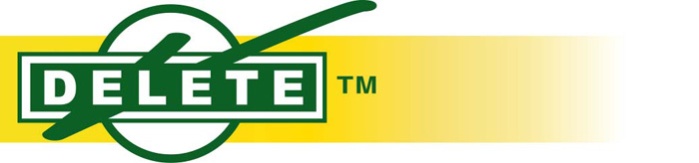 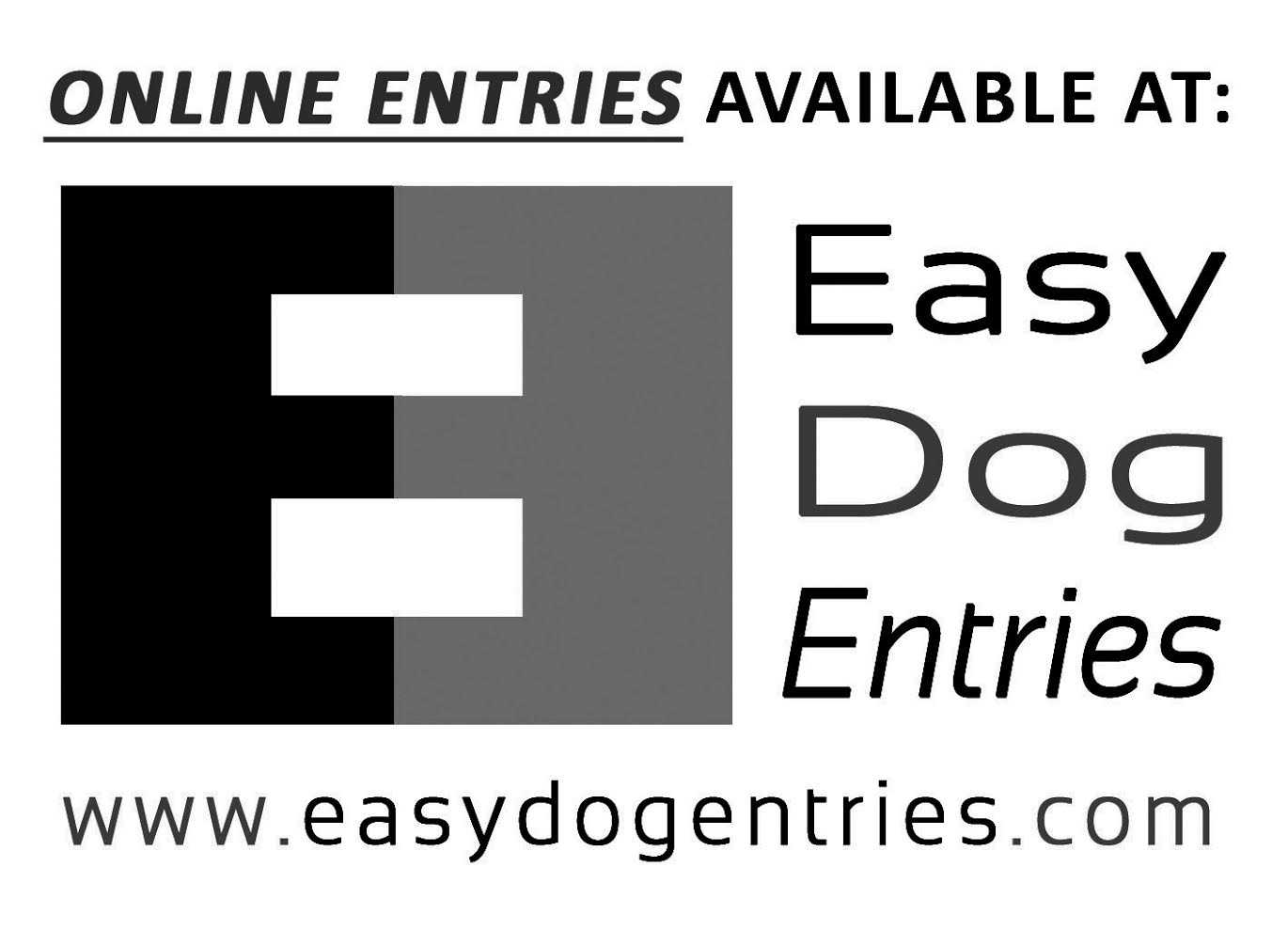 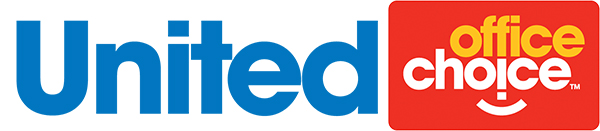 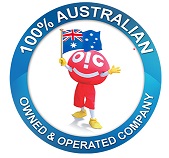 